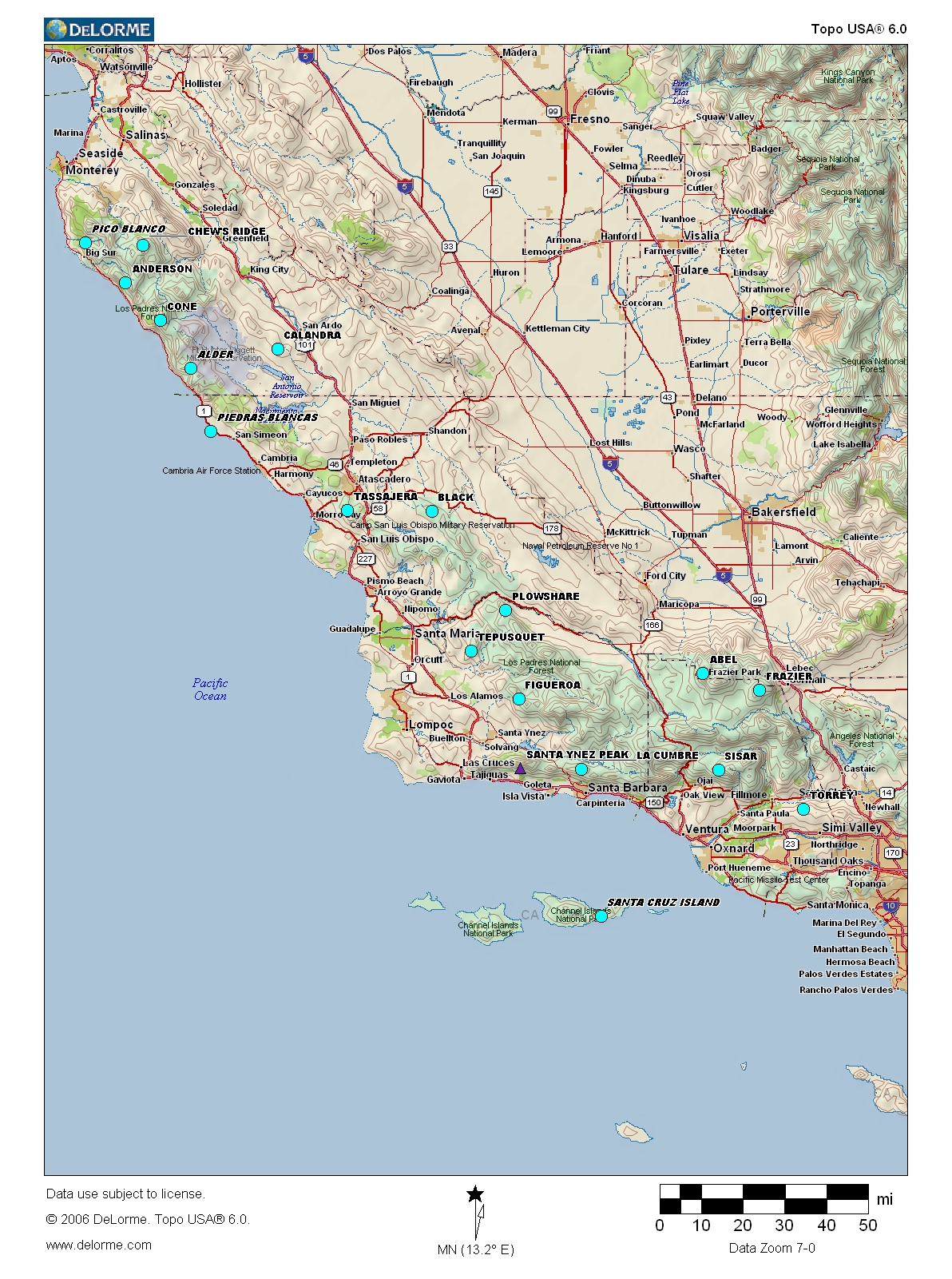 Los Padres National Forest Frequencies and TonesLos Padres National Forest Frequencies and TonesLos Padres National Forest Frequencies and TonesLos Padres National Forest Frequencies and TonesLos Padres National Forest Frequencies and TonesLos Padres National Forest Frequencies and TonesLos Padres National Forest Frequencies and TonesCHGroups 1, 2, 3, 4 & 5RXTXRepeater >R5        ToneR5        Tone1Forest Net Repeat >170.4625164.9125Frazier110.912Admin Net Repeat >171.5500164.1500Siser123.023Forest Net F3170.4750170.4750La Cumbre131.834Varies by GroupAlder136.545R5 Crew Net168.2000168.2000Black Mtn.146.256Air / Ground167.4750167.4750Torrey Hill156.767Varies by GroupMt. Pinos (Abel)167.978Varies by GroupCone Pk / Santa Ynez Pk103.58CHGroups 6*, 7, 8 & 9RXTXTassajera100.091Forest Net F1   *>8170.4625170.4625Chews Ridge107.2102Forest Net Repeat >170.1625164.9125Plowshare114.8113Forest Net F3170.4750170.4750Tepusquet127.3124Forest Net F4172.3500172.3500Anderson 141.3135R5 Crew Net168.2000168.2000Figueroa151.4146Air / Ground167.4750167.47507Admin Net F1 *>8171.5500171.55008Admin Net Repeat >171.5500164.1500*>8 Use Tone 8 for Forest /Admin Net F1 Direct*>8 Use Tone 8 for Forest /Admin Net F1 Direct*>8 Use Tone 8 for Forest /Admin Net F1 Direct